Всегда плавай в специально предназначенных для этого местах, на оборудованных и безопасных пляжах; 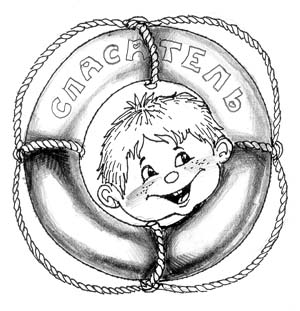 · Не заплывай за буйки, не подплывай близко к судам, чтобы тебя не засосало под работающий винт; · Не плавай при больших волнах, сильном течении или водоворотах; · Не ныряй в местах с неизвестным дном; · Не играй на воде в опасные игры, не «топи» друзей и не ныряй глубоко; · Матрасы и спасательные круги не предназначены для того, чтобы заплывать далеко, плавай на них недалеко от берега; 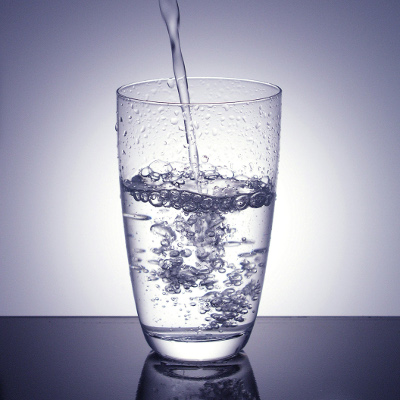 · Пей много воды летом, но старайся не пить сладкую воду, от неё еще больше хочется пить;  Если светит солнце, то носи летом головной убор; 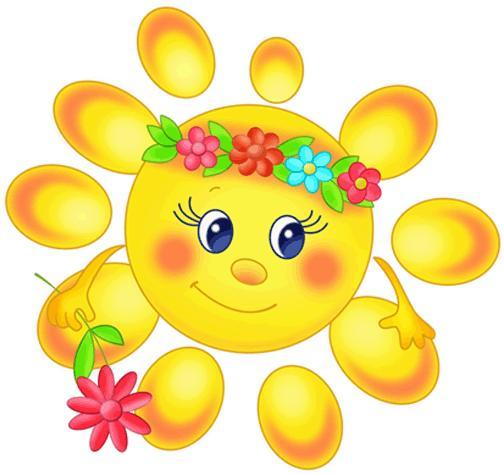 · Не находись долго на солнце, если ты чувствуешь. Что кожа начинает печь и краснеть, немедленно уйди в тень или оденься; · Старайся не быть под прямым солнцем днем, а только утром и ближе к вечеру; · Не бери с собой в жаркое место и не ешь продукты, которые быстро испортятся: мясо, колбаса, рыба, молочные продукты; 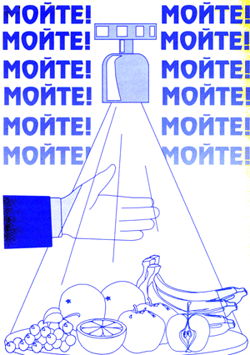 ·Всегда ешь вымытые продукты и мой перед едой руки; Если рядом насекомые, то не делай резких движений. Если ты кушаешь, то будь осторожен, чтобы насекомое не попало в рот и не 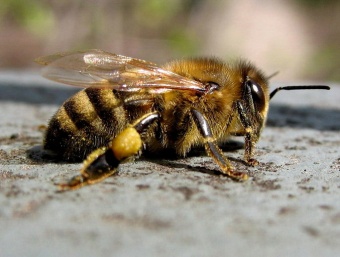 ужалило; 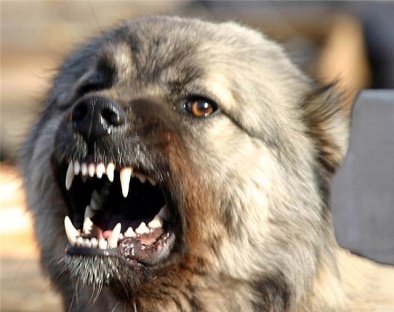 · Не подходи близко к собакам, особенно если у собаки щенки и собака кушает; · Не общайся с незнакомцами (ни с мужчинами, ни с женщинами), ничего не бери у них и не веди к себе домой, не называй свой адрес, фамилию, телефон. Взрослый должен просить помощи у взрослого, и не должен обращаться к ребенку! 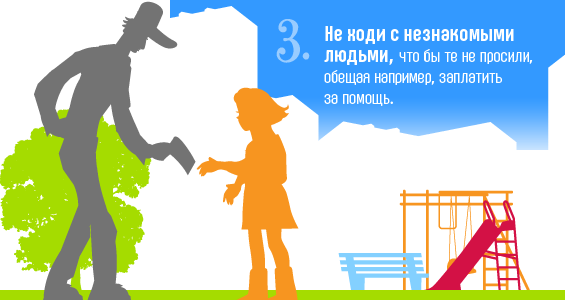 · Если тебя кто-то схватил и тащит, то зови на помощь и кричи, что это не твои родители, обращай на себя внимание прохожих. Если тебя преследуют, то иди в сторону родителей или просто людные места (нельзя забиваться в тупики или заходить в темные подъезды), проси помощи у полицейского (милиционера), охранника, продавца или просто взрослых людей. 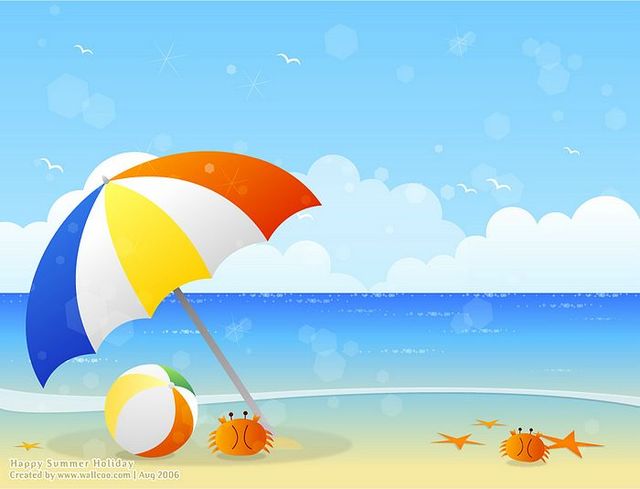 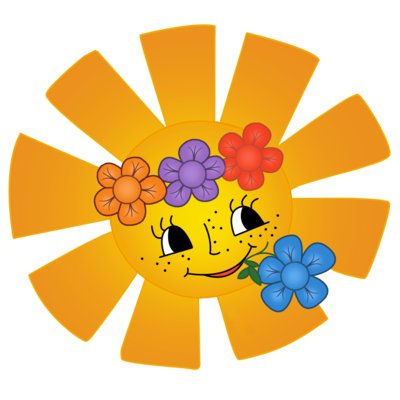 Летний период несет в себе не только радость каникул, возможность загорать и купаться, но и высокие риски. Связанно это с множеством факторов. Летом дети едут отдыхать в детские лагеря, в деревню к бабушкам, ходят купаться на речку и играть в лесу, всё это в комплексе с высокой активностью солнца, насекомыми и быстропортящейся пищей несет различные угрозы. Обеспечить безопасность детей летом в первую очередь задача родителей. Даже если вы летом отправляете куда-то ребенка, то обеспечьте его средствами защиты, обговорите с ним технику безопасности, позаботьтесь о регулярной связи и проконсультируйте тех, кто будет присматривать за вашим чадом о нюансах его поведения и особенностях организма. 